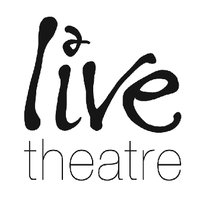 YOUTH THEATRE 2017/18Registration formParticipant informationFirst Name: Last Name: Gender: Date of Birth:Address: Postcode:  Telephone (Home): Mobile:  Email: Parent/Guardian Information (If participant aged under 18)First name:  Last name:  Relationship to Young Person:  Contact Number:  Email:   Emergency Contact Name if different from above: Emergency Contact Phone Number:  We will contact parents/Guardians by email with information relating to Youth Theatre activities. You can also opt in to receive further information about Live Theatre events and performances through our website or a link on the emails we send you, and can change your choices at any time. You can read our full data and privacy policy here. https://www.live.org.uk/live-theatre-privacy-and-cookie-policyFor participants under 16 we will use guardian’s information for all communication unless requested otherwise:Parental permission to email Young Person if over 16?       Yes   No (If YES, we will still copy parent into every email sent to young person.)Access RequirementsPlease let us know of any access requirements or further information we might need to help support you while you are in the building:Allergies and Medical ConditionsPlease tell us if you have any allergies or medical conditions that we should be aware of:AvailabilityBelow are the available groups in each age range, please tick the box(es) that suit your availability. All sessions take place at Live Theatre.11-13 years oldMonday (5-7pm) 	Thursday (5-7pm) 14-16 years oldTuesday (6-8pm)  	 Wednesday (6-8pm)  17-22 years oldMonday (7-9pm)  	   Thursday (7-9pm)  Conditions of membershipPlease mark the box if you have read and accept all the Conditions of membership described above.   
Photo Consent Form
(Please check appropriate box)
YES - I give photo consent as stated above  NO - I do give photo consent as stated above  If you are under 16, Conditions of Membership and Photo Consent Form must be agreed by your parent/guardian(Please sign)Agreed by applicant (if over 16) named: SIGNED:__________________________	DATE:_______________________Agreed Parent/Guardian (if under 16) named:SIGNED:__________________________	DATE:_______________________Youth Theatre Conditions of MembershipYouth Theatre Conditions of Membership We aim to provide a welcoming, safe and creative environment in which to use drama to enable young people to express their ideas, views and opinions; and to learn a range of skills that relate to theatre, drama and other arts activities (for example visual arts, dance, creative writing and music).In becoming a member of Live Theatre, I agree to the following conditions:• I will attend all sessions. If I am unable to attend a session, I will inform the appropriate member of staff directly (office) before the session begins. I accept that if I do not attend three sessions in a term without contacting Live Theatre, or if my attendance is less than 75% in a term, my membership will be withdrawn.• Live Theatre operates an Equal Opportunities Policy. In relation to this, discrimination on the grounds of race, gender, sexuality, age, religious belief, disability or class will result in membership being withdrawn.• I accept that any of the following behaviour can result in having my place immediately removed: Verbal abuse to any participant, member of staff or visiting workerPhysical abuse to any participant, member of staff or visiting workerUse of, or intoxication by, alcohol, drugs or any other substance• All members must behave with responsibility to the safety of other participants, members of staff and visiting workers.• Live Theatre is a public building. Behaviour in the café, theatre and other theatre spaces during and outside of sessions must be of a suitable standard.• Due to Health and Safety regulations, no food or drink should be consumed during session time, unless permission is given by the group leader.• During sessions, members have a responsibility to listen to and value the contributions of others, treating members, staff and visiting workers with courtesy and respect. Consistently disruptive behaviour will result in membership being withdrawn.If you are under 16, this agreement must be signed by yourself and your parent/guardian.The agreement forms part of your membership.Youth Theatre Photo and Filming Release FormThe purpose of this form is for you to give us (Live Theatre) permission to take your photograph and/or film you during sessions, rehearsals and performances that you participate in with us.These photographs and films will be used to publicise, archive and evaluate Live Theatre work, for example on the website, in press releases and general release to other Live Theatre participants.Please read the form carefully and fill in the appropriate details.Those of you who are under 16 will also need to have your parent/guardian countersign the online form.By signing I the undersigned, hereby grant permission to Live Theatre to photograph me and to record my voice, performances, poses, acts, plays and appearances, and use my picture, photograph and other reproductions of my physical likeness and sound as part of their marketing, evaluation and archive facilities.I agree that I will not assert or maintain against you, your successors, assigns and licensees, any claim, action, suit or demand of any kind or nature whatsoever, including but not limited to, those grounded upon invasion of privacy, rights of publicity or other civil rights, or for any other reason relating to your authorized use of my physical likeness and sound.